ОПРОСНЫЙ ЛИСТТележка механизированная передаточная ТМПА-10 т. (Аккумуляторная)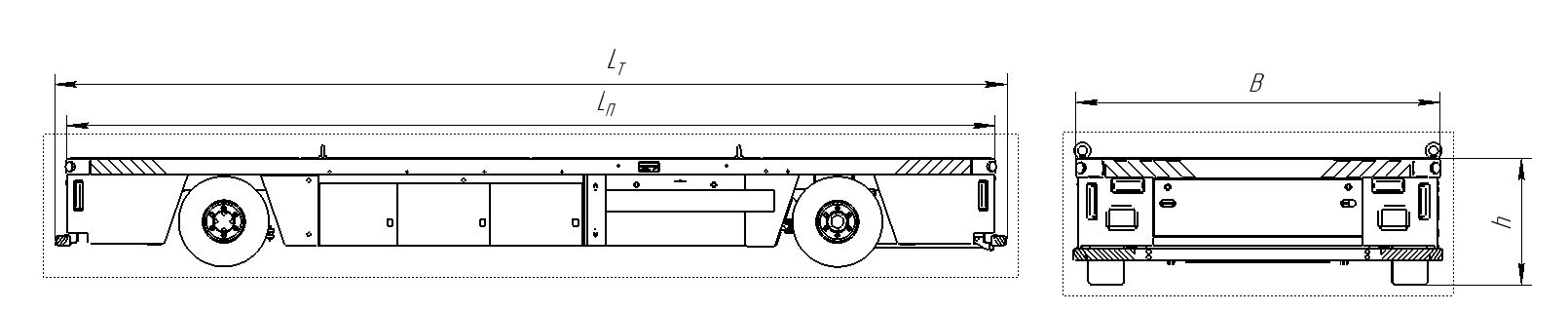 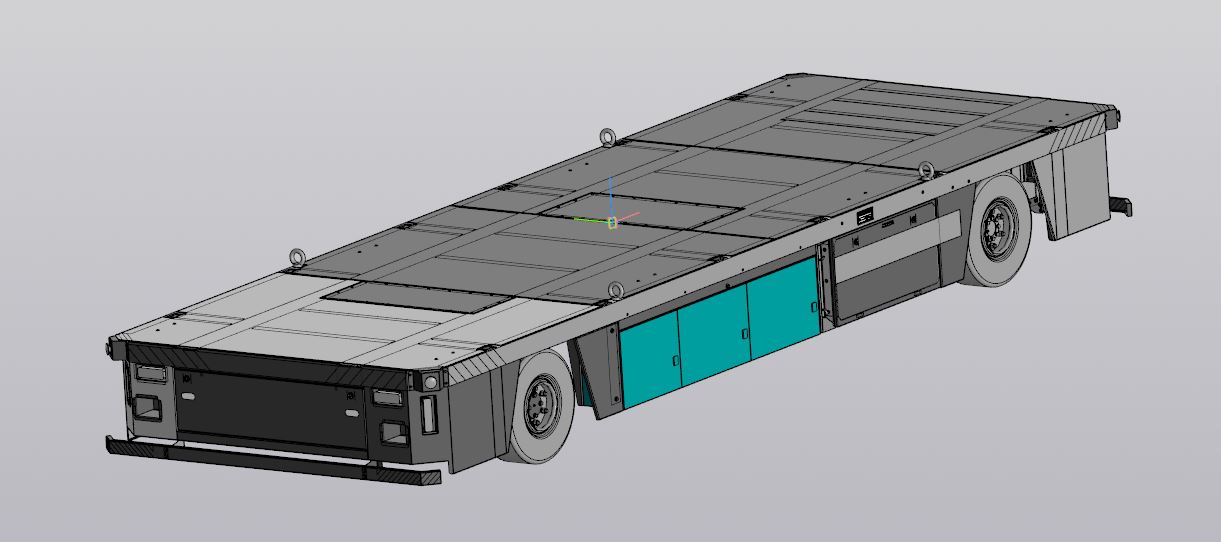 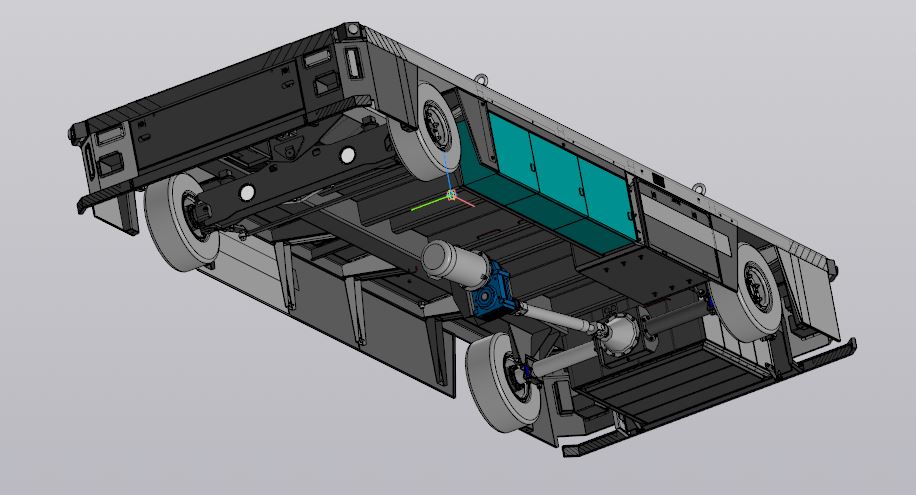 Рисунок не определяет конструкцию тележки*Ёмкость АКБ рассчитана на непрерывную работу тележки в течение 8 часов (с полной нагрузкой) без учёта времени погрузки/разгрузки.**Время зарядки АКБ может меняться в зависимости от температуры окружающей среды, параметров питающей сети и остаточного уровня заряда, в данном случае указано при условиях:Температура окружающей среды +200С;Остаточный уровень заряда не менее 20%.
Особые требования по изготовлению тележки_________________________________________________________________________________________________________________________________________________________________________________________________________________________________________________________________________________________________________________ВНИМАНИЕ! Тележки не предназначены для эксплуатации во взрывоопасных и пожароопасных средах, в 
помещениях с парами кислот и щелочей, концентрации которых вызывают разрушение электрической изоляции, для транспортирования расплавленного металла, ядовитых веществ*Время зарядки аккумулятора указано, при СВЕДЕНИЯ О ЗАКАЗЧИКЕСВЕДЕНИЯ, ЗАПОЛНЯЕМЫЕ ЗАКАЗЧИКОМ  (впишите нужное, поставьте галочку)СВЕДЕНИЯ, ЗАПОЛНЯЕМЫЕ ЗАКАЗЧИКОМ  (впишите нужное, поставьте галочку)СВЕДЕНИЯ, ЗАПОЛНЯЕМЫЕ ЗАКАЗЧИКОМ  (впишите нужное, поставьте галочку)СВЕДЕНИЯ, ЗАПОЛНЯЕМЫЕ ЗАКАЗЧИКОМ  (впишите нужное, поставьте галочку)СВЕДЕНИЯ, ЗАПОЛНЯЕМЫЕ ЗАКАЗЧИКОМ  (впишите нужное, поставьте галочку)СВЕДЕНИЯ, ЗАПОЛНЯЕМЫЕ ЗАКАЗЧИКОМ  (впишите нужное, поставьте галочку)СВЕДЕНИЯ, ЗАПОЛНЯЕМЫЕ ЗАКАЗЧИКОМ  (впишите нужное, поставьте галочку)СВЕДЕНИЯ, ЗАПОЛНЯЕМЫЕ ЗАКАЗЧИКОМ  (впишите нужное, поставьте галочку)СВЕДЕНИЯ, ЗАПОЛНЯЕМЫЕ ЗАКАЗЧИКОМ  (впишите нужное, поставьте галочку)СВЕДЕНИЯ, ЗАПОЛНЯЕМЫЕ ЗАКАЗЧИКОМ  (впишите нужное, поставьте галочку)СВЕДЕНИЯ, ЗАПОЛНЯЕМЫЕ ЗАКАЗЧИКОМ  (впишите нужное, поставьте галочку)Количество тележек, шт.Количество тележек, шт.Базовое исполнениеБазовое исполнениеВарианты дополнительных исполнений по заказуВарианты дополнительных исполнений по заказуВарианты дополнительных исполнений по заказуВарианты дополнительных исполнений по заказуВарианты дополнительных исполнений по заказуВарианты дополнительных исполнений по заказуне стандартное исполнениене стандартное исполнениеКоличество тележек, шт.Количество тележек, шт.Базовое исполнениеБазовое исполнениеВарианты дополнительных исполнений по заказуВарианты дополнительных исполнений по заказуВарианты дополнительных исполнений по заказуВарианты дополнительных исполнений по заказуВарианты дополнительных исполнений по заказуВарианты дополнительных исполнений по заказуне стандартное исполнениене стандартное исполнениемощностные показателиСкорость передвижения, м/мин.Скорость передвижения, м/мин.50703520мощностные показателиМаксимальный преодолеваемый уклон (с полной нагрузкой) %Максимальный преодолеваемый уклон (с полной нагрузкой) %33333333мощностные показателиМощность электромотора передвижения, кВтМощность электромотора передвижения, кВт6,36,3995533мощностные показателиНапряжение АКБ, ВНапряжение АКБ, В7272727272724848мощностные показателиЁмкость АКБ, Ач.*Ёмкость АКБ, Ач.*500500600600400400400400Параметры АКБ и климатическое исполнение в зависимости от типа АКБТип аккумуляторной батареиТип аккумуляторной батареиAMGGELLiFePo4Параметры АКБ и климатическое исполнение в зависимости от типа АКБПри эксплуатацииПри эксплуатацииУ1 /-20...+50У1 /-20...+50У1 /-40...+50У1 /-40...+50У1 /-10...+40У1 /-10...+40Параметры АКБ и климатическое исполнение в зависимости от типа АКБПри храненииПри храненииУ3 / -20...+50У3 / -20...+50У3 / -20...+50У3 / -20...+50У4 / +5...+40У4 / +5...+40Параметры АКБ и климатическое исполнение в зависимости от типа АКБПри зарядки АКБПри зарядки АКБУ3 / -20...+50У3 / -20...+50У3 / -20...+50У3 / -20...+50У4 / +5...+40У4 / +5...+40Параметры АКБ и климатическое исполнение в зависимости от типа АКБВремя зарядки АКБ **Время зарядки АКБ **121212123,53,5Габаритные размеры платформы (тележки)Длина L, м.Длина L, м.4.5 (4,7)5(5.2)5.5(5.7)6(6.2)Габаритные размеры платформы (тележки)Ширина В, м.Ширина В, м.2222222Габаритные размеры платформы (тележки)Высота h, мВысота h, м0,70,70,70,70,70,70,7Тип управленияТип управленияТип управленияпульт на кабелерадиоуправлениерадиоуправлениерадиоуправлениерадиоуправлениерадиоуправлениерадиоуправлениерадиоуправлениеСистема от столкновения с препятствиямиСистема от столкновения с препятствиямиСистема от столкновения с препятствиямимеханический бампер ЛидарЛидарЛидарЛидарЛидарНастилНастилНастилРифлёная сталь (4 мм.)РезинаРезинаРезинаРезинаРезинаЦветтележкитележкиRAL1033 RAL1033 RAL1033 RAL1033 RAL1033 RAL1033 RAL1033 Цвет настила настилачерныйчерныйчерныйчерныйчерныйчерныйчерныйКомплектация по умолчанию:Комплектация по умолчанию:Комплектация по умолчанию:Комплектация по умолчанию:Комплектация по умолчанию:Дополнительные опции:Дополнительные опции:Дополнительные опции:Дополнительные опции:Дополнительные опции:Дополнительные опции:Дополнительные опции:Дополнительные опции:Встроенная зарядная станцияВстроенная зарядная станцияВстроенная зарядная станцияГоловной свет (светодиодные фары)Головной свет (светодиодные фары)Головной свет (светодиодные фары)Головной свет (светодиодные фары)Головной свет (светодиодные фары)Звуковая сигнализацияЗвуковая сигнализацияСъёмные борта (коники)Съёмные борта (коники)Съёмные борта (коники)Световая сигнализацияСветовая сигнализацияЛожементыЛожементыИндикатор заряда АКБИндикатор заряда АКББуксировка тележки при полном разряде АКБ (буксировочное дышло, механизм отключения приводной оси)Буксировка тележки при полном разряде АКБ (буксировочное дышло, механизм отключения приводной оси)Буксировка тележки при полном разряде АКБ (буксировочное дышло, механизм отключения приводной оси)Буксировка тележки при полном разряде АКБ (буксировочное дышло, механизм отключения приводной оси)Буксировка тележки при полном разряде АКБ (буксировочное дышло, механизм отключения приводной оси)Буксировка тележки при полном разряде АКБ (буксировочное дышло, механизм отключения приводной оси)Буксировка тележки при полном разряде АКБ (буксировочное дышло, механизм отключения приводной оси)Строповочные петлиСтроповочные петлиБуксировка тележки при полном разряде АКБ (буксировочное дышло, механизм отключения приводной оси)Буксировка тележки при полном разряде АКБ (буксировочное дышло, механизм отключения приводной оси)Буксировка тележки при полном разряде АКБ (буксировочное дышло, механизм отключения приводной оси)Буксировка тележки при полном разряде АКБ (буксировочное дышло, механизм отключения приводной оси)Буксировка тележки при полном разряде АКБ (буксировочное дышло, механизм отключения приводной оси)Буксировка тележки при полном разряде АКБ (буксировочное дышло, механизм отключения приводной оси)Буксировка тележки при полном разряде АКБ (буксировочное дышло, механизм отключения приводной оси)Бесщёточный электромотор постоянного токаБесщёточный электромотор постоянного токаБесщёточный электромотор постоянного токаБесщёточный электромотор постоянного токаБесщёточный электромотор постоянного токаБуксировка тележки при полном разряде АКБ (буксировочное дышло, механизм отключения приводной оси)Буксировка тележки при полном разряде АКБ (буксировочное дышло, механизм отключения приводной оси)Буксировка тележки при полном разряде АКБ (буксировочное дышло, механизм отключения приводной оси)Буксировка тележки при полном разряде АКБ (буксировочное дышло, механизм отключения приводной оси)Буксировка тележки при полном разряде АКБ (буксировочное дышло, механизм отключения приводной оси)Буксировка тележки при полном разряде АКБ (буксировочное дышло, механизм отключения приводной оси)Буксировка тележки при полном разряде АКБ (буксировочное дышло, механизм отключения приводной оси)Полное наименование организации:______________________________________________Должность: ___________________________________Ф.И.О.: _______________________________________Тел/факс ______________________________________м.п.                      Подпись:_______________________Согласовано: АО «ВОМЗ»:Должность: ___________________________________Ф.И.О.: _______________________________________Дата «____»_____________________20____г.Тел/факс (81153) 6-88-44, 6-87-07, 6-87-84м.п.                      Подпись:_______________________